St Thomas’ CE VA Primary School, Heaton Chapel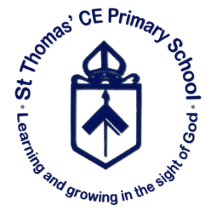 Mobile Phone, Devices and Smart Watches PolicyPolicy ratified by governing Body:  Signature of Chair of Governor s: 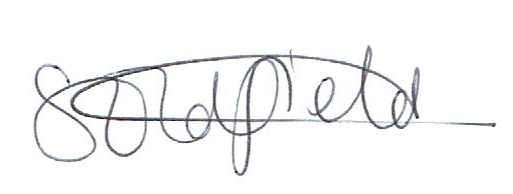 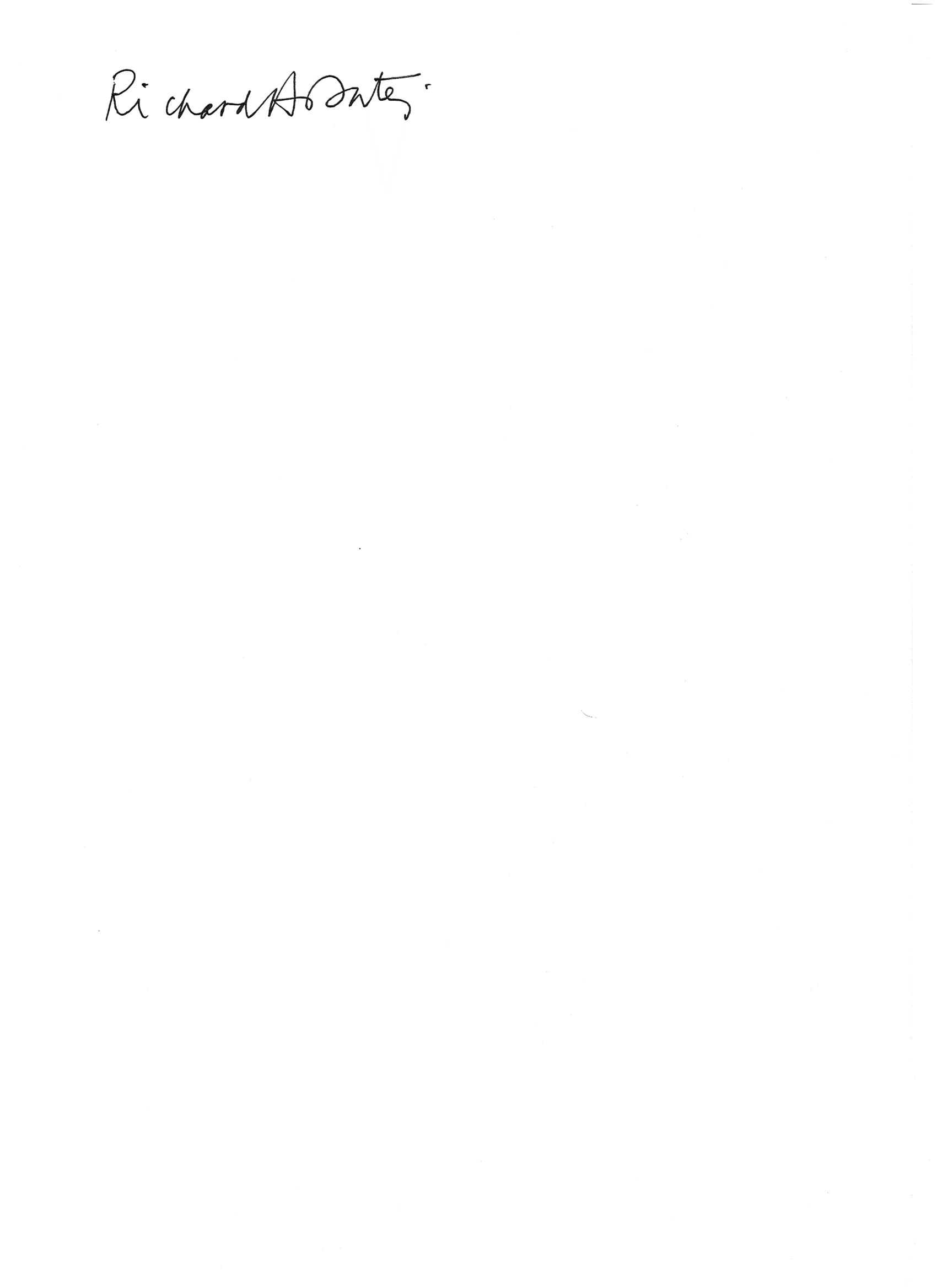 This policy provides clear guidance on the use of mobile phones in school by both staff and pupils Introduction St Thomas’ CE VA Primary School has a clear policy on allowing pupils to bring mobile phones, devices and smart phones into school and this policy makes explicit reference to camera mobile phones, devices and smart phones. Where mobile phones are referenced it is used to include other devices such as iPads/tablets or wearable technology such as smart watches.Camera Mobile Phones and Wearable Technology  a built in digital camera enable users to take high resolution pictures. These can be sent instantly to other mobile phone users or email addresses. They can also be posted on the internet There is a potential for  to be misused in schools. They can become an instrument of bullying or harassment directed against pupils or/and teachers. Staff policy Staff use of mobile phones during their working day should be: outside of their contracted hours discreet and appropriate eg: not in the presence of pupils Mobile phones, devices or wearable technology should be switched off and left in a safe, locked place during lesson times. The school cannot take responsibility for items that are lost or stolen. Staff should never contact pupils or parents from their personal mobile phone or give their mobile phone number to pupils or parents. If a member of staff needs to make telephone contact with a pupil, they should use the school telephone in the office. Staff should never send to, or accept from, colleagues or pupils, texts or images that could be viewed as inappropriate. With regard to camera phones, a member of staff should never use their phone to photograph a pupil(s) or allow themselves to be photographed by pupils. This guidance should be seen as a safeguard for members of staff, the school and the Local Authority. Staff should understand that failure to comply with the policy is likely to result in the enforcement of the Whistleblowing policy and associated procedures.Parent, Visitors or Volunteers In School Policy Adults either in school or accompanying children on school trips should not use their cameras or mobile phone cameras to take pictures of pupils unless it is at a public event such as Sports Day, Christmas performances or Summer fair and of their own children. Adults, visitors or volunteers in school should only use their mobile phone within the confines of the school office or staff room. Personal cameras and mobile phone cameras should not be used to take pictures of children or information about children.  Parents accompanying children on school trips should not use their mobile cameras, tablets or wearable devices to take pictures of children. Pupil Policy While we fully acknowledge a parent’s right to allow their child to bring a mobile phone or Smart Watch or other types of wearable technology to school if they walk to and from school without adult supervision, St Thomas’ discourages pupils bringing mobile phones to school due to the potential issues raised above. The same applies to iPads or other tablets.When a child needs to bring a phone into school, a permission slip (Appendix 1) must be signed by the parent and the phone must be of the day and collected at the end of the day. Devices should be clearly marked so that each pupil knows their own. Devices should be turned off before handing in. arents are advised that St Thomas’ accepts no liability for the loss or damage to mobile phones and other smart devices which are brought into school or school grounds. The school has the right to confiscate or search a mobile phone. In the unlikely event of needing to do this, we will endeavour to contact a parent or carer. As part of this agreement, your child should agree to unlock the phone if required by a member of staff. Where a pupil is found by a member of staff to be using a mobile phone, the phone will be confiscated from the pupilhanded to a member of the . If a pupil is found taking photographs or video footage with a mobile phone, tablet or smart watch of either other pupils or teachers, the device will be confiscated and this will be regarded as a serious offence and disciplinary action will be taken according to our Behaviour policy. If images of other pupils or teacher have been taken, the device will not be returned to the pupil until the images have been removed by the pupil in the presence of a senior teacher. Should a pupil be found to be using their phone or devices inappropriately, the school reserves the right to withdraw this privilege and they will no longer be able to bring a phone into school. We ask that parents should talk to their children about the appropriate use of text messages and images as they can often be used to bully pupils. Should parents need to contact pupils or vice versa during the school day, this should be done via the usual school procedure of contacting the school office via phone or email. The policy supports the Health & Safety, Anti bullying, Safeguarding, Social Media, Safe Arrival and Collection, Walking to School and eSafety policies. This policy will be monitored and reviewed as required but at least every three years. Parents may want to look at the advice on www.internetmatters.org which explains how to add some parental controls to the phone and gives advice on how to keep children safe.                                                                                                                                                                                                 Mobile Phone, Devices and Smart Watch Policy Parental Consent FormDear Parent/Carer In accordance with our Mobile phone, Devices and Smart Watches policy, if your child is bringing in a mobile phone or Smart Watch to school on a regular basis, please could you sign the form below to give your permission for your child to do this and remind them of our school policy. Your child needs to  first thing in the morning before they go their classroom. The school bears no responsibility for the loss or damage to a mobile phone, tablet or Smart WatchYour child’s phone should be appropriately marked so that they can recognise it Should your child be found using their phone, device or smart watch inappropriately, the school reserves the right to withdraw this privilege and they will no longer be able to bring them into school. Thank you. Yours sincerely Head teacher ………………………………………………………………………………………………………………………………………………………… MOBILE PHONE PARENTAL CONSENT I/we give permission for our child (name) ………………………………………………………………. in Year ………….. to bring their mobile phone into school. Please name the type of device…………………………………………………………………………………………………………We have read the policy and understand its implications Signed ……………………………………………………………………..Name (please use capitals)……………………………… Date…………………………………………………. PLEASE RETURN PERMISSION SLIP TO THE JUNIOR SCHOOL OFFICE. THANK YOU.DateReviewChangesSpring 2019